Урок в предшколе по математике«Ер-Тостик в стране Математики»Цель урока:-  Продолжать учить детей порядковому и количественному счету в пределах 10, классифицировать предметы по трем признакам, выполнять практические действия с ориентировкой на символ.- Развивать у детей умение анализировать, сравнивать, рассуждать, доказывать.- Воспитывать   желание помогать друг другу, вместе преодолевать трудности, оценивать самого себя.Демонстрационный материал: Презентация PowerPoint, геометрические фигуры, Физминутка ролик «Ак булак», стикера, солнышко и тучки (для самооценки).Ход занятия:Учитель: Дети, к нам сегодня на урок пришел Ер- Тостик из казахской народной сказки  Дети приветствуют Ер-ТостикЕр-Тостик:— Было у меня восемь братьев. В год последнего джута откочевали они со скотом в благополучный край   и   не вернулись. Живы ли сейчас и где находятся, мы с родителями не знаем.
Решил я отправиться на розыски братьев. Заготовил я большой запас дичи и мяса для родителей и стал собираться. в далекий путь. За пояс я заткнул железную стрелу, в руку взял железную палку, а ноги обул в железные сапоги.                                     
          Шел я месяц, шел год, второй. Железные подошвы сапог стали тоньше монеты, а железная палка — тоньше иглы. Побывал я во многих странах. Прошел много гор, степей и пустынь. Но так и не нашел пропавших братьев. Уже хотел было я вернуться назад в родительский дом, как вдруг встретился мне старик и рассказал про моих братьев. Он сказал, что мои братья живую за высоким зеленым холмом. Надо подняться на него. Откроется впереди цветущая долина. Увижу там многочисленные табуны лошадей, а за табунами громадный аул, который называется «Математикой». Чтобы пройти через эти пути, нужно хорошо знать математику. А я плохо понимаю. Поэтому пришел просить помощь у вас.Учитель:Ребята давайте поможем Ер-Тостик найти своих братьев. В добрый путь в страну «Математики»!«Разминка»Определите, кто выше: Салим или Айдын? А кто ниже из них?Что длиннее: карандаш или указка? Что короче?Кто старше: мама или бабушка? Кто младше?	Аслан, кто стоит справа от тебя, а слева?Милана, что находится сзади и впереди тебя?Молодцы! Теперь нам надо подняться на эту высокий холм. Для этого вы должны выполнит несколько заданий1 задание: «Заяви о себе»Сосчитай  количественным счетом до 20  - 1-й и 2-й ребёнок.Сосчитай  порядковым счетом до 20  – 3-й и 4-й ребёнок.Сосчитай обратным счетом от 10 до 1 - 5-й ребёнок.Назови «четные» числа до 10 – 6-й ребёнок.Назови «нечетные» числа до 10 – 7-й ребёнок.Назови дни недели - 8-й  ребёнок.Назови времена года – 9-й ребёнок.Назови месяцы года – 10-й ребёнок2 задание: «Нарисуй фигуру» Возьмите лист в клетку и карандаш.  Под мою диктовку вы должны нарисовать фигуру. Будьте внимательны, не переспрашивайте, я буду повторять 2 раза. Начали: поставьте точку, от нее 1 клетка вправо, 1 вниз, 1 вправо, 1 вниз, 1 вправо, 1 вниз, 5 клеток влево, 1 клетка вверх, 1 вправо, 1 вверх, 1 вправо, 1 вверх, 1 вправо.  Закончили. Какая фигура получилась? /Лесенка. /Учитель: Молодцы ребята! Вы справились с заданием. Мы теперь на высоте холма. Теперь идем по цветущей долине.  Для этого вы должны решить задачи на логику3 задание: "Занимательные задачки на внимательность и логику1. На столе горело 5 свечей, 2 свечи погасло. Сколько свечей осталось?2. У дуба выросло 4 толстые ветки, на каждой толстой ветке выросло ещё по 2 тонкие ветки. На каждой тонкой ветке висит по одному яблоку. Сколько всего яблок висит на дубе?3. В пакете находится 4 яблока. Как раздать эти яблоки четырём девочкам, чтобы в пакете осталось одно яблоко?4. Если взять лист бумаги, сложить пополам и разрезать, как показано на рисунке, сколько листочков бумаги получится?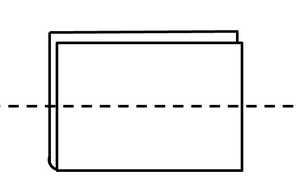 5. Сколько концов у трёх палок? А у трех с половиной палок? 
У Лены было 3 ленты. Одну из них она разрезала пополам. Сколько лент стало у Лены?Учитель: Молодцы, вы хорошо справились с заданием. Наверно устали? Давайте отдохнем немножко и потанцуем, чтобы весело было в пути.Физминутка. «Ак булак» с сайта www.tolekova.jimdo.comЕр-Тостик: Молодцы ребята, теперь нам нужно пройти через многочисленные табуны лошадей.4 задание: Укажи точно какая картинка точно показывает количество предметов?


 Укажи точно какая картинка точно показывает количество предметов?
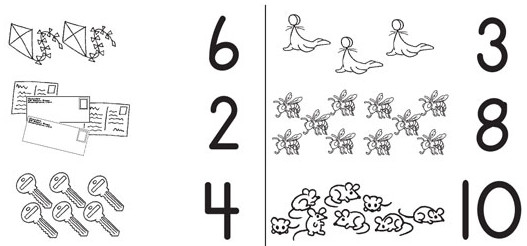 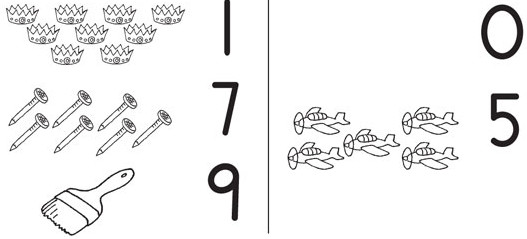 5 задание: "Фотография"На стол раскладываются различные геометрические фигуры и малышу предлагается выполнить интересное задание. Ребёнок смотрит на расположение фигур секунд 10, а затем отворачивается. Расположение фигур на поверхности меняется. Малыш должен восстановить предыдущее расположение фигур.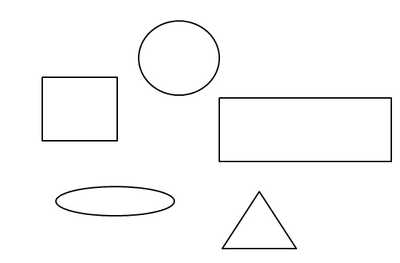 Ер-Тостик: Вот аул «Математика»! Большое вам спасибо дети. Я у вас многому научился, теперь буду учить математику. Учитель: Зашел Тостик в юрту и увидел своих 8 братьев. Обрадовались братья, обняли Тостика и поведали ему о своих несчастьях. А Тостик рассказал, кто помог ему найти братьев дети школы Толе би.Учитель:   А кто скажет, где мы с вами побывали? Что вам понравилось? Что запомнили больше?Итог занятия:А теперь оцените свою работу на занятии. Если у вас хорошее настроение, вам было интересно на занятии, у вас все получалось, то поднимите «солнышко», а если вы чувствовали себя неуютно, у вас что-то не получалось, тогда – «тучку».Поздравляю вас. На этом наше путешествие закончилось. Спасибо за занятие.